UNDERGRADUATE CURRICULUM COMMITTEE (UCC)
PROPOSAL FORM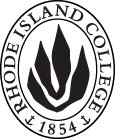 Cover page	roll over blue text to see further important instructions: please read.N.B. DO NOT USE HIGHLIGHT, JUST DELETE THE WORDS THAT DO NOT APPLY TO YOUR PROPOSALALL numbers in section (A) need to be completed, including the impact ones.B.  NEW OR REVISED COURSES    DELETE THE WORDS THAT DO NOT APPLY TO YOUR PROPOSAL within specific categories, but do not delete any of the categories. DO NOT use highlight. Delete this whole page if this proposal does not include a new or revised course.D. SignaturesD.1. ApprovalsChanges that affect General Education in any way MUST be approved by ALL Deans and COGE Chair.Changes that directly impact more than one department/program MUST have the signatures of all relevant department chairs, program directors, and relevant dean (e.g. when creating/revising a program using courses from other departments/programs). Check UCC manual 4.2 for further guidelines on whether the signatures need to be approval or acknowledgement.Proposals that do not have appropriate approval signatures will not be considered. Type in name of person signing and their position/affiliation.Send electronic files of this proposal and accompanying catalog copy to curriculum@ric.edu and a printed or electronic signature copy of this form to the current Chair of UCC. Check UCC website for due dates.D.2. AcknowledgementsA.1. Course or programPSCI 214 Introduction to MeteorologyPSCI 214 Introduction to MeteorologyPSCI 214 Introduction to MeteorologyPSCI 214 Introduction to MeteorologyReplacing A.2. Proposal typeCourse:  revision Course:  revision Course:  revision Course:  revision A.3. OriginatorPeter S. MeyerHome departmentPhysical SciencesPhysical SciencesPhysical SciencesA.4. RationaleThis course will provide a scientific foundation for understanding weather and climate. It will address topics such as weather forecasting and climate change that are of interest and concern to a large population of students. This course will serve as a new Advanced Quantitative and Scientific Reasoning course for the General Education Program. The revised course will have a new workshop component that will allow students to collect meteorological data from a number of different weather stations, to analyze and interpret their data in groups, and to present their findings in class.This course will provide a scientific foundation for understanding weather and climate. It will address topics such as weather forecasting and climate change that are of interest and concern to a large population of students. This course will serve as a new Advanced Quantitative and Scientific Reasoning course for the General Education Program. The revised course will have a new workshop component that will allow students to collect meteorological data from a number of different weather stations, to analyze and interpret their data in groups, and to present their findings in class.This course will provide a scientific foundation for understanding weather and climate. It will address topics such as weather forecasting and climate change that are of interest and concern to a large population of students. This course will serve as a new Advanced Quantitative and Scientific Reasoning course for the General Education Program. The revised course will have a new workshop component that will allow students to collect meteorological data from a number of different weather stations, to analyze and interpret their data in groups, and to present their findings in class.This course will provide a scientific foundation for understanding weather and climate. It will address topics such as weather forecasting and climate change that are of interest and concern to a large population of students. This course will serve as a new Advanced Quantitative and Scientific Reasoning course for the General Education Program. The revised course will have a new workshop component that will allow students to collect meteorological data from a number of different weather stations, to analyze and interpret their data in groups, and to present their findings in class.This course will provide a scientific foundation for understanding weather and climate. It will address topics such as weather forecasting and climate change that are of interest and concern to a large population of students. This course will serve as a new Advanced Quantitative and Scientific Reasoning course for the General Education Program. The revised course will have a new workshop component that will allow students to collect meteorological data from a number of different weather stations, to analyze and interpret their data in groups, and to present their findings in class.A.5. Date submitted4/17/17 A.6. Semester effective A.6. Semester effectiveFall, 2017Fall, 2017A.7. Resource impactFaculty PT & FT: Minimal impact on Faculty load with 1 section per yearMinimal impact on Faculty load with 1 section per yearMinimal impact on Faculty load with 1 section per yearMinimal impact on Faculty load with 1 section per yearA.7. Resource impactLibrary:No new resources are necessaryNo new resources are necessaryNo new resources are necessaryNo new resources are necessaryA.7. Resource impactTechnologyNo new resources are necessaryNo new resources are necessaryNo new resources are necessaryNo new resources are necessaryA.7. Resource impactFacilities:No new resources are necessaryNo new resources are necessaryNo new resources are necessaryNo new resources are necessaryA.8. Program impactNoneNoneNoneNoneNoneA.9. Student impactNew AQSR option that is of broad interest and impact.New AQSR option that is of broad interest and impact.New AQSR option that is of broad interest and impact.New AQSR option that is of broad interest and impact.New AQSR option that is of broad interest and impact.A.10. The following screen tips are for information on what to do about catalog copy until the new CMS is in place; check the “Forms and Information” page for updates. Catalog page.   Where are the catalog pages?   Several related proposals?  Do not list catalog pages here. All catalog copy for a proposal must be contained within a single file; put page breaks between sections. Make sure affected program totals are correct if adding/deleting course credits.A.10. The following screen tips are for information on what to do about catalog copy until the new CMS is in place; check the “Forms and Information” page for updates. Catalog page.   Where are the catalog pages?   Several related proposals?  Do not list catalog pages here. All catalog copy for a proposal must be contained within a single file; put page breaks between sections. Make sure affected program totals are correct if adding/deleting course credits.A.10. The following screen tips are for information on what to do about catalog copy until the new CMS is in place; check the “Forms and Information” page for updates. Catalog page.   Where are the catalog pages?   Several related proposals?  Do not list catalog pages here. All catalog copy for a proposal must be contained within a single file; put page breaks between sections. Make sure affected program totals are correct if adding/deleting course credits.A.10. The following screen tips are for information on what to do about catalog copy until the new CMS is in place; check the “Forms and Information” page for updates. Catalog page.   Where are the catalog pages?   Several related proposals?  Do not list catalog pages here. All catalog copy for a proposal must be contained within a single file; put page breaks between sections. Make sure affected program totals are correct if adding/deleting course credits.A.10. The following screen tips are for information on what to do about catalog copy until the new CMS is in place; check the “Forms and Information” page for updates. Catalog page.   Where are the catalog pages?   Several related proposals?  Do not list catalog pages here. All catalog copy for a proposal must be contained within a single file; put page breaks between sections. Make sure affected program totals are correct if adding/deleting course credits.A.10. The following screen tips are for information on what to do about catalog copy until the new CMS is in place; check the “Forms and Information” page for updates. Catalog page.   Where are the catalog pages?   Several related proposals?  Do not list catalog pages here. All catalog copy for a proposal must be contained within a single file; put page breaks between sections. Make sure affected program totals are correct if adding/deleting course credits.Old (for revisions only)NewB.1. Course prefix and number PSCI 214PSCI 214B.2. Cross listing number if anyB.3. Course title Introduction to MeteorologyIntroduction to MeteorologyB.4. Course description The structure of the atmosphere and the processes relevant to the study of weather are considered. Emphasis is on the physical laws that govern atmospheric phenomena. Lecture.Students will focus on the structure, composition, and phenomena of the atmosphere. Students examine local and global scale weather patterns, and century to millennial scale climate change.B.5. Prerequisite(s)NoneCompletion of any mathematics or natural science general education distribution.B.6. OfferedSpring  |AnnuallyFall  |AnnuallyB.7. Contact hours 34B.8. Credit hours34B.9. Justify differences if anyThe extra hour of class time will be used for in-class activities.The extra hour of class time will be used for in-class activities.B.10. Grading system Letter grade  Letter grade  B.11. Instructional methods| Lecture  |Lecture  |Small group | In-Class ActivitiesB.12.CategoriesFree elective |Free electiveB.13. Is this an Honors course?NONOB.14. General EducationN.B. Connections must include at least 50% Standard Classroom instruction.YES  |category: SM in Old Gen. Ed. programYES  |category: Advanced Quantitative and Scientific Reasoning B.15. How will student performance be evaluated?Class participation | Exams  |Quizzes |Class Participation | Exams  |Papers  | In-Class Activities  |Quizzes |B.16. Redundancy statementNANAB. 17. Other changes, if anyB.18. Course learning outcomesStandard(s)How will they be measured?1. Students understand the elements of weather and develop skills to measure temperature, pressure, humidity, wind speed, wind direction, and precipitation.Gen. Ed. Outcomes 10, 11See B.152. Students understand the composition and structure of the atmosphere, construct plots of meteorological data, and identify layers in the atmosphere.Gen. Ed. Outcomes 10, 11See B.153. Students understand the atmospheric greenhouse effect and its significance to life on Earth.Gen. Ed. Outcomes 2, 10, 11See B.154. Students understand the role of heat and pressure in controlling the dynamics of the atmosphere. They calculate horizontal and vertical pressure and temperature gradients.Gen. Ed. Outcomes 10, 11See B.155. Students can read weather maps and construct them using data from weather stations in the U.S. Students make forecasts based on the analysis of weather maps.Gen. Ed. Outcomes 2, 10, 11See B.156. Students understand seasonal variations in mean monthly temperatures at different locations on Earth.Gen. Ed. Outcomes 10, 11See B.157. Students can identify climate zones based on weather data and detect shifting zones from historical data.Gen. Ed. Outcomes 10, 11See B.158. Students can describe climate change in different parts of the country using historical data from weather stations.Gen. Ed. Outcomes 10, 11See B.159. Students understand natural and anthropogenic causes of climate change. They develop hypotheses to support or refute their opinion on human-induced climate change.Gen. Ed. Outcome 2See B.15B.19. Topical outlineWeather and Climate Elements of WeatherEarth’s AtmosphereComposition of the Atmosphere TodayEarly History of the AtmosphereVertical Structure of the Atmosphere (Temperature, Pressure, Density, Composition)Energy, Temperature, and HeatTemperature ScalesSpecific HeatLatent HeatHeat Transfer  (Conduction, Convection, Radiation)The Atmospheric Greenhouse EffectSeasonal and Daily Temperature VariationsTemperature Measurements and ScalesEarth-Sun GeometrySeasons in the Northern and Southern HemispheresDetermination of Daily and Monthly Mean TemperaturesTemperature Variations in Inland, Coastal, and Mountainous RegionsAtmospheric HumidityEvaporation, Condensation, and SaturationSpecific Humidity, Mixing Ratio, and Relative HumidityMeasuring Humidity, Computing Relative Humidity and Dew PointFormation of Dew, Radiation Fog, Advection Fog, Evaporation Fog, and Upslope FogTypes of Clouds Atmospheric StabilityDetermining StabilityEnvironmental and Adiabatic Lapse RatesStability and Cloud DevelopmentCauses of InstabilityInversionsPrecipitationFormation and Evolution of Cloud Droplets Types of Precipitation and Atmospheric ConditionsAir Pressure and WindsDaily Pressure VariationsPressure MeasurementsStation Pressure and Surface PressureSurface and Upper Level Charts (Constant Pressure and Constant Height Charts)Pressure Gradient ForceCoriolis Force Air flow around High and Low PressureSmall-Scale and Local Wind SystemsSea and Land BreezesKatabatic, Chinook, and Santa Ana WindsTornadoesDetermining Wind Direction and SpeedGlobal Wind SystemsGeneral Circulation of the AtmospherePrevailing Surface Winds, Pressure, and PrecipitationJet StreamsEl Nino and the Southern OscillationAir Masses and FrontsSource Regions and Air Masses of North AmericaCold Fronts, Warm Fronts, Occluded Fronts, Stationary FrontsMid-Latitude CyclonesFormation and CyclogenesisVertical Structure of Deep Dynamic LowsUpper-Level Waves, Convergence, and DivergenceThe Role of the Jet StreamWeather Maps and Weather ForecastingMap Symbols, Station Model, Isotherms, IsobarsWeather Forecasting Tools and MethodsTypes of ForecastsHurricanesAnatomy of a HurricaneStages in the Formation and Dissipation of HurricanesHurricane TrackingNotable HurricanesClimate ChangePrehistoric Climate ChangeRecent Climate ChangeNatural Causes of Climate ChangeAnthropogenic Causes of Climate ChangeImpact of Climate ChangeProjectionsNamePosition/affiliationSignatureDatePeter MeyerChair / Physical Sciences James MagyarChair / Committee on General EducationEarl SimsonDean / Faculty of Arts and SciencesDonald HalquistDean / Feinstein School of Education and Human DevelopmentJeffrey MelloDean / School of ManagementJane WilliamsDean / School of NursingSue PearlmutterDean / School of Social Work NamePosition/affiliationSignatureDateTab to add rows